Batman’s Travel Plans - AnswersBatman is very superstitious when he travels in the Batmobile and will only drive along roads with certain properties on each journey. Can you help plan his route for each of these journeys? Remember: He doesn't have to go on the shortest route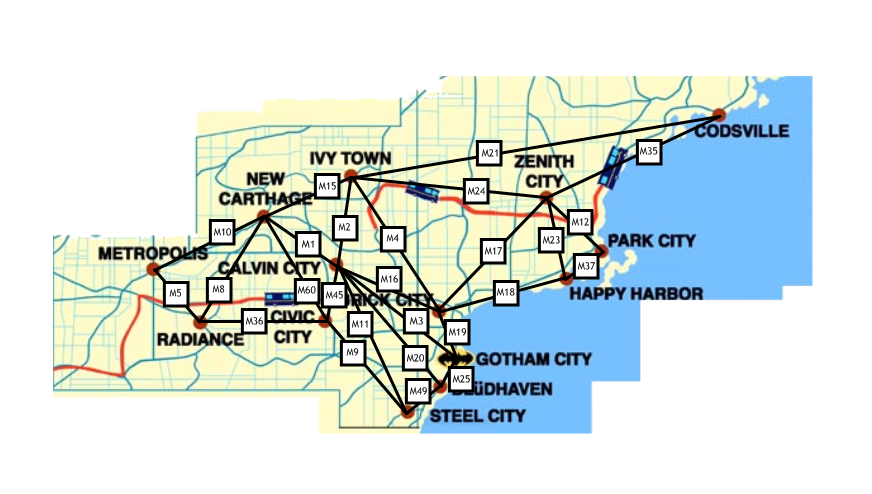 These are the journeys he needs to take:Gotham City to Codsville only using odd numbers. M19, M17, M35Happy Harbour to Zenith City only using even numbers. M18, M4, M24Ivy Town to Radiance only using multiples of 5. M15, M10, M5Gotham City to New Carthage only using multiples of 3. M3, M45, M60Gotham City to Happy Harbour only using factors of 36. M3, M2, M4, M18Park City to Ivy Town only using prime numbers. M37, M23, M17, M19, M3, M2Metropolis to Park City only using factors of 120. M10, M15, M24, M12Park City to Radiance only using multiples of 3. M12, M24, M15, M60, M36Gotham City to Radiance only using square numbers. M25, M49, M9, M36Metropolis to Codsville only using triangular numbers. M10, M15, M21List the roads he needs to drive along to complete his journey. All journeys can be completed!